Artículos científicosCuidando el Medio Ambiente, Amiguitos en la Escuela Primaria de Ameca Jalisco. México
Taking Care of the Environment, Little Friends at the Elementary School of Ameca Jalisco. MexicoAdriana Del Carmen Rodríguez GuardadoUniversidad de Guadalajara, Centro Universitario De Los Valles, México adrianar.rodriguez@academicos.udg.mxhttps://orcid.org/0000-0002-0850-0937ResumenLos procesos enseñanza- aprendizaje que se mantienen en las universidades nos dan la oportunidad de tratar de cambiar, acciones en donde una escuela primaria, nos dio la oportunidad de analizar, e investigar que se puede incluir e influenciar para realizar acciones en el medio ambiente en el cuidado de los recursos naturales, el incluir en vocabulario términos como el desarrollo turístico sustentable, funciona y es parte de lo que queremos conservar. Investigación de tipo cualitativo, con una muestra de 56 seres humanos que son portadores de un compromiso, realizando acciones a favor de la sustentabilidad, en donde siempre aprendemos acciones y valores que solos los niños son capaces de realizar y de comunicar a su manera que otros sigan sus ejemplos, un reto para educación ambiental en donde todos estamos inmersos en nuestra responsabilidad. El 99% de los participantes se comprometen con la naturaleza y a trabajar por ello. el 85% que deberían de salir más a vacacionar, por tener días libres de escuela, pero sus papas solo pueden llevarlos una sola vez de vacaciones, 90% si va a realizar actividades que no dañen el medio ambiente.Palabras Clave: Educación ambiental, cuidado del medio ambiente, introducción al desarrollo turístico sustentable.AbstractThe teaching-learning processes that are maintained in universities give us the opportunity to try to change, actions where a primary school gave us the opportunity to analyze and investigate what can be included and influence to carry out actions in the environment In caring for natural resources, including terms such as sustainable tourism development in vocabulary works and is part of what we want to preserve. Qualitative research, with a sample of 56 human beings who are bearers of a commitment, carrying out actions in favor of sustainability, where we always learn actions and values ​​that only children are capable of carrying out and communicating in their own way that others follow their examples, a challenge for environmental education where we are all immersed in our responsibility. 99% of the participants are committed to nature and to work for it. 85% will come from going on vacation more, because they have days off from school, but their parents can only take them on vacation once, 90% if they are going to do activities that do not harm the environment.Keywords: Environmental education, care for the environment, introduction to sustainable tourism developmentFecha Recepción: Mayo 2022                               Fecha Aceptación: Noviembre 2022IntroducciónPartiendo de la observación y del análisis de los alumnos, de la escuela primaria de la localidad de Ameca Jalisco, “Mercedes Jiménez” Calle Abeto 72, Col. Asentamiento Humano. CP 46600, Ameca, Jalisco. La posición estatal 213 de 4534 del estado de jalisco.   En la primera visita realizada, para sus prácticas de la licenciatura en educación, y turismo, del Centro Universitario de los Valles. Observamos detalles que se han podido cambiar, como el implementar temas de educación ambiental, clasificación de basura e introducir los conceptos de Desarrollo Turístico Sustentable, con alumnos de quinto de primaria básica, lo cual, en 3 meses, con secciones de 2 horas, tres veces a la semana se lograra sensibilizar a los alumnos e interesarlos en cuidar el medio ambiente.La visita oportuna de la primera vez se comenta como está actualmente la situación ambiental, surgieron estas preguntas; ¿Por qué el medio ambiente y los destinos turísticos están dañados? ¿Será que falta educación ambiental desde pequeños? desde el comienzo lo seres humanos evolucionamos junto con el mundo, y estamos involucrados en el cambio de este, con el paso del tiempo hemos hecho un sin fin de modificaciones solo para vivir mejor y adaptarlo a nuestra forma de vida, pero esto crea muchos problemas porque alteramos la naturaleza y su reacción son los fenómenos naturales, daños y deterioros tanto a la flora como a la fauna y el agotamiento de los recursos, que tenemos que  hacer para frenar esto  comenzar a cuidarlo y restaurarlo, creemos que si desde pequeños se nos inculca el cuidado del mundo todo sería diferente.La recepción de tener otras maestras que solo los visitarían, e interactúan con juegos o temas o videos que hablen de la naturaleza, medio ambiente y turismo, les emociono y con gusto esperaban que llegaran. Después de realizar un sondeo con los 2 grupos de quintos de primaria, sobre acciones que realizan a favor o cuidado del medio ambiente, y con la sinceridad que caracterizan a los jóvenes hoy en día, nada o a veces que le ayudan en casa a recoger cosas, o basura, regar las plantas.Los planeamientos en esta investigación es precisar e inquietar a los alumnos de que la educación ambiental debe estar presente en todos y en cada una de las acciones, para mejorar el entorno, así mismo el introducir los términos de desarrollo turístico sustentable, en las generaciones, futuras con un compromiso de cuidar el ambiente y los entornos de nuestro planeta. Sabemos de antemano que él problema es que no hay educación ambiental, que hay campañas, semanas de la educación ambiental, o del medio ambiente o campañas de limpieza, lo que si debemos considerar la situación que estamos enfrentando, que es una amenaza para nuestro medio ambiente, así como para los diferentes destinos turísticos, generando la sobre explotación, el deterioro e incluso la destrucción de recursos, de lugares cultural y naturalmente importantes. En esto también incluye las enfermedades que nos ocasiona por toda la contaminación que generamos día a día, de no tener una buena concientización. Todas las personas no pensamos en el daño que nos estamos ocasionando nosotros mismo. Esta investigación es para que los niños desde pequeños aprendan a cuidar el medio que nos rodea. Que tengan una mejor manera de reutilizar algunas cosas que son, por ejemplo: las botellas de plástico que le causan mucho daño al medio ambiente, con las botellas se pueden realizar juguetes o incluso lapiceros entre otras cosas. Otro ejemplo es que aprendan a separar la basura, el recordarles que cada color y cada contenedor tiene diferentes colores para que los niños identifiquen en qué lugar va cada cosa. Será algo muy útil para su vida e incluso llevar una mejor vida y aprender que si cuidamos el lugar donde vivimos será más agradable, que vivir en un mundo lleno de contaminación, basura y lugares sin plantas y animales, por eso la intervención de este análisis, es para que realicemos acciones que nos beneficien a todos, no dejar que esto siga. Se estableció con claridad los objetivos y análisis de estudio, El primer objetivo es implementar la educación ambiental a los niños desde pequeños.Conocimientos: darles las herramientas y los conocimientos para que sepan cómo cuidar y proteger, el entorno y los lugares que visitan.Crear conciencia: inculcándoles el respeto y el cuidado, mostrándoles los daños que hemos ocasionado y lo que esto generara en un futuro.Participación: motivándolos a involucrase en las distintas actividades y así ellos puedan poner en práctica estas con sus familiares, amigos y su entorno. Ya los niños pueden llegar a compartir, y porque no contagiar a los demás creando una cadena de concientización, de cuidado del medio ambiente y de la sustentabilidad, así mismo el hecho que vayan a un lugar de vacaciones, mantener los lugares limpios y colar la basura en su lugar, en los contenedores adecuados para reusar el plástico, papel, y cartón, latas y vidrios. Materiales y MétodosMetodologíaSeleccionaremos una escuela primaria.2 alumnos del tercer semestre de desarrollo turístico sustentable. Y 2 de educación.La primera entrevista en donde se muestra esta investigación a la directora para pedir autorización mostrándole nuestro propósito y el beneficio que tendrán los niños. Seleccionaremos un grupo en específico.Explicaremos en una junta a los padres de familia el beneficio que tendrán y el conocimiento que aportarán sus hijos, para su apoyo y aprobación.                  Nos pondremos de acuerdo con los maestros para que nos den permiso de convivir con los niños máximo 2 horas, para: pláticas, juegos y empezar el proyecto (durante 3 meses, 3 días a la semana durante dos horas)Empezaremos con una corta introducción sobre la importancia de cuidar y proteger el medio ambiente y los diferentes destinos turísticos.Algunos de los temas y actividades son:Reciclado de basura“Los niños no son los recicladores del mañana por que ya pueden serlo hoy”Primeramente, se les imparte a los niños una plática sobre la clasificación de basura la importancia del reciclado y como contribuye al medio ambiente.Realizaremos una actividad de aprendizaje que consiste en hacer cajas de cartón, las cuales pintaremos con colores gris, naranja, verde, amarillo, azul y rojo. Hacer equipos equitativos.Dar distintos materiales para que los coloquen en su respectiva caja.El equipo que mejor haya clasificado será el ganador.Reutilizando “los objetos no tienen solo un uso, tiene varios solo necesitamos saberlos reutilizar”Después de la plática, los niños, empezaron a reutilizar algunos objetos que utilizamos en nuestra vida cotidiana y que solo usamos una vez, como por ejemplo envases, cajas de cartón, desechables, botellas de vidrio etc.En esta ocasión realizamos un lapicero con botellas de plásticoSe le pedirá a cada niño que lleve una botella plástica, la cual cortara y decorara a su gusto haciendo de ella un bonito lapicero. En donde ellos solo tenían que pegar sus calcomanía y adornos.En la mitad de las visitas se incluye, la parte del desarrollo turístico preguntándole a donde los han llevado sus papas si están de vacaciones a conocer un lugar turístico, video y documentales cortos para interactuar, de que les parece y que pasaría si no cuidamos y si no clasificamos la basura en cada bote que pasaría.   “Los destinos turísticos tanto culturales como naturales, son parte de nuestro patrimonio que nos ha sido heredado y nosotros los tenemos que heredar”Platicaremos a los niños cual es la importancia de los lugares turísticos y como tenemos que cuidarlos, cuáles son las medidas que tenemos que tomar siempre que viajemos.Los llevaremos a conocer un lugar natural y uno cultural, ahí les aremos actividades recreativas, donde aprendan medidas de cuidado y protección del lugar.Marco referencialUbicación Geográfica1.1.- Localización Geográfica Ameca, se encuentra en el occidente centro del estado de Jalisco, en las coordenadas 20º C 25´ 00´´ Y 20ºC. Sede la región valles y en donde está localizado el Centro Universitario de los valles.42´ 00´´ de latitud norte y los 103º 53´15´´ y los 104º 17´30´´ de latitud oeste.1.1.2.- Extensión TerritorialLa Cuidad de Ameca, cuenta con una superficie de 685.73 KM cuadrados, siendo un 11.64% de la superficie que comprenden la Región Valles que incluye 16 municipios incluyendo la sede.1.1.2.1.- Comunidades El municipio de Ameca comprende 43 ejidos con 58,043-00 has. con un total de 4,328 productores y una pequeña propiedad 9,425-00 has.  99 de productores y sus familias siendo el eje principal de las actividades agrícolas combinadas con las pecuarias en algunos sectores del municipio.1.1.3.- ColindanciasLa ciudad está limitada al norte con los municipios de San Marcos, Etzatlán y Ahualulco del Mercado, al sur con Atengo y Tecolotlán. Al este con Teuchitlán y San Martín Hidalgo y al oeste con Guachinango.1.1.4.- AltitudAmeca se localiza a 1235 metros sobre el nivel del mar.2.- Clima2.1.- Tipo De ClimaEl clima en el municipio está considerado como semi-seco con inviernos y primavera secos, semi cálido sin estación invernal definida.	Figura 1. Ubicación geográfica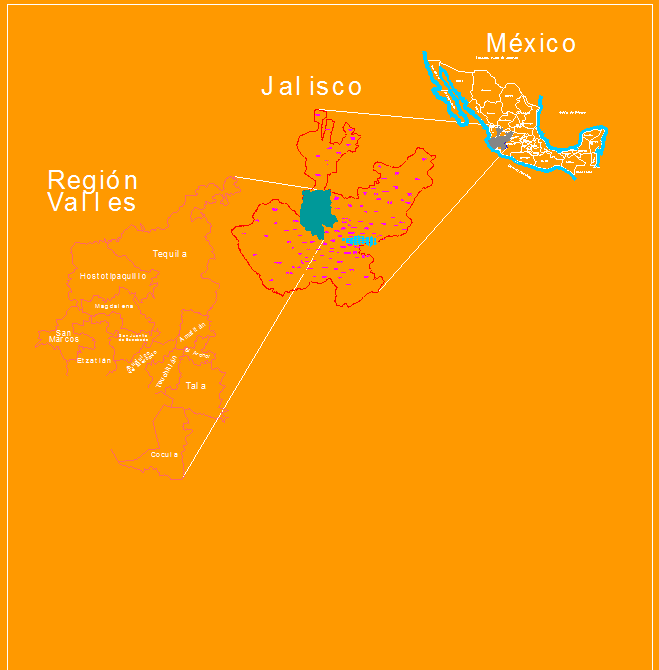 Fuente: Elaboración propiaFigura 2. Ubicación geográfica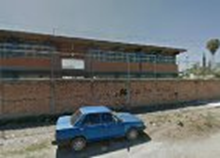 Fuente: INEGIFigura 3. Ubicación geográfica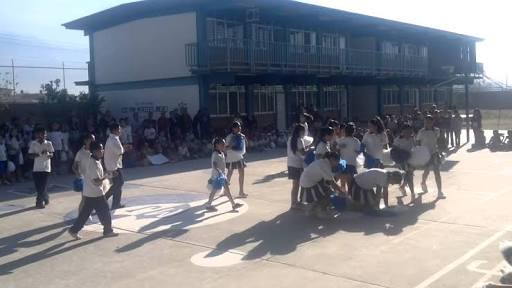 Fuente: INEGIMapa de ubicación del Centro Universitario: fuente INEGI; adaptaciones propias para la investigación y fotografías que se encuentran en su página. ( los-municipios.mx/escuela-mercedes-jimenez-ameca.html)Determinación de los pasos o calendario de las actividades.Tabla 1. Calendario de actividadesFuente: Elaboración propiaResultadosEsta investigación fue buena una experiencia cualitativa, para el análisis de datos estadísticos, en donde las variables a medir, con preguntas dirigidas y respuestas de los participantes, de un grupo de 26 alumnos y otro de 30, mas 2 maestras que conviven todos los días, que se puede decir que fue más practica y de acciones que se realizaron en la misma escuela como fue la limpieza, la clasificación de donde colocar la basura, reutilizar los plásticos, en donde se realizó un taller para realizar lapiceros en donde adornaron y se cortaron por parte de los adultos y los chicos solo adornaban lo realizado. Si se considera la nuestra de 56 personitas que pueden trasformar y mejorar los entornos ambientales y clasificar la basura y que pueden trasmitir a sus familias y conocidos o que los vean este efecto multiplicador es muy acertado sean. También realizamos una dinámica de evaluar las actividades realizadas y el material utilizado, en donde, en donde el 93 % menciono que les gustaría ver videos, o historias cortas de naturaleza y cuidados que debemos de tener, todos los seres humanos en el planeta.El 90% de los alumnos, mencionaron que la situación ambiental esta mal y que merecemos tener un planeta mas limpio y sin tanta basura, el 85% que deberían de salir mas a vacacionar, por tener días libres de escuela, pero sus papas solo pueden llevarlos una sola ves de vacaciones, 90% si va realizar actividades que no dañen el medio ambiente, los recursos naturales y la naturaleza. Solo un 5% nunca sale, pero va limpiar su casa y su calle, el 99% se lo va contar a todos los que puedan cuidar la naturaleza el medio Ambiente, el 85% entendió lo que es el Desarrollo Turístico Sustentable, en que consiste y cómo funciona, porque hay que cuidarlo, ya que si lo cuidamos el siempre va estar para que todos estemos bien.DiscusiónPodemos decir que la responsabilidad de todos es cada día mas apremiante en donde el medio ambiente, impacta indiscutiblemente los valores y el bienestar humano (Bifani 1999). Ya desde La Declaración emitida por la Conferencia de las Naciones Unidas sobre el Medio Ambiente Humano llevada a cabo en Estocolmo, Suecia del 5 al 16 de junio de 1972 y a donde asistieron 113 países; se consideraba la importancia y la preocupación por el medio ambiente con la subyacente importancia del desarrollo económico, particularmente del tercer mundo. Lo interésate en esta investigación, que se dio por sí solo el trabajo colaborativo, que indispensable es para compartir experiencias, conocimientos y tener una meta grupal definida; la retroalimentación es esencial para el éxito de la tarea; lo que debe ser aprendido sólo puede conseguirse si el trabajo del grupo es realizado en colaboración. Es el grupo el que decide cómo llevarla a cabo, qué procedimientos adoptar y cómo dividir el trabajo (Gros, 2000). Otro de los complementos que no debemos olvidar es que el concepto de medio ambiente, es el espacio que por (Conesa 2003), lo concibe “no sólo como aquello que rodea al hombre en el ámbito espacial, sino que además incluye el factor tiempo, es decir, el uso que de ese espacio hace la humanidad referida a la herencia cultural e histórica”.  De ahí la importancia de incluir la Educación Ambiental, según la Unión Internacional para la Conservación de la Naturaleza (UICN), es la siguiente: "Es el proceso de reconocer valores y aclarar conceptos para crear habilidades y actitudes necesarias, tendientes a comprender y apreciar la relación mutua entre el hombre, su cultura y el medio biofísico circundante. La importancia de la EA también incluye la práctica de tomar decisiones y formular un código de comportamiento respecto a cuestiones que conciernen a la calidad ambiental." Este concepto ha sufrido una evolución desde sus orígenes en los años setenta: en la Conferencia de las Naciones Unidas sobre el Medio Humano (Estocolmo, 1972) se consideró necesaria una intervención educativa respectos a aspectos medioambientales con carácter interdisciplinar; posteriormente en el Seminario Internacional de Educación Ambiental (Belgrado, 1975) ya se establecen unos objetivos concretos para la educación ambiental; en la Conferencia Intergubernamental sobre Educación Ambiental (Tiblisi, 1977) se recogen los principios pedagógicos y orientaciones para el desarrollo de la educación ambiental. Suficientes razones para incluirla, siempre en las futuras generaciones y que sea parte nuestro que hacer como educadores, conservando el medio ambiente, los recursos naturales y la sustentabilidad, que son parte esencial del Desarrollo Turístico Sustentable. En donde intervienen otros elementos para el adecuado funcionamiento que garantice su permanencia. ConclusiónTodo lo anterior nos lleva a concluir que la educación es la herramienta primordial en los procesos educativos en los primeros años de los seres humanos, en donde el aprendizaje colaborativo, la teoría sociocultural de Vygotsky, que concibe al hombre como un ente producto de procesos sociales y culturales. Que tiene un enlace entre los procesos de enseñanza- aprendizaje.En donde la educación es motor para el desarrollo global, de cambios para lograr, lo que supone incluir las capacidades de equilibrio personal, inserción social, relación interpersonal y motrices, en las que interviene el sujeto que aprende y también los agentes culturales. Apartado de futuras líneas de investigaciónLa presente propuesta puede tener ramificaciones importantes en otros municipios nos dan la oportunidad de tratar de cambiar, acciones en donde una escuela primaria, nos dio la oportunidad de analizar, e investigar que se puede incluir e influenciar para realizar acciones en el medio ambiente en el cuidado de los recursos naturales, el incluir en vocabulario términos como el desarrollo turístico sustentable.ReferenciasÁlvarez, P. & Vega, p. (2009). Una propuesta educativa para la sostenibilidad. En R. García y P. Vega (Dir.), Sostenibilidad, valores y cultura ambiental (pp. 87-104). Madrid: Pirámide.Arteaga, P. (2006). Aprendizaje colaborativo: un reto para la educación cubana actual. Instituto Superior Pedagógico “Pepito Rey” Pedagogía 2007. Recuperado el 10 de abril de 2012 en  Www.Bibliociencias.Cu/Gsdl/Collect/.../Aprendizaje_Colaborativo.Pdf.Bifani, P. (1999). Medio Ambiente y Desarrollo Sostenible. 4ª Edición., Instituto de Estudios Políticos para América Latina y África. (IEPALA). Revolución. MadridConesa, F. (2003). Guía metodológica para la Evaluación del Impacto Ambiental. Ediciones Mundi-Prensa. Madrid. España.Extraído el 1 de abril de 2012, de https://addi.ehu.es/bitstream/10810/6876/1/moodle.pdfGifford, C. (2012). Desarrollo sostenible. Madrid: Morata.Nieto Caraveo, Luz María (2001) “Presentación” En: dos Santos, José Eduardo y Michéle Sato (Coord.) A Contribuicao da Educacao Ambiental a esperanca de pandora. Brasil: Rima Editor.Nieto C, Buendía L. y Buendía M. (2008) Módulo 2 Guía de Trabajo: Contexto y fundamentación de las EAS. Diplomado Diseño de Proyectos de Educación Ambiental y para la Sustentabilidad (Primera Versión). Documento Interno. México: UASLP, 19 p.Nieto C, Buendía L. y Buendía M. (2008) Módulo 3 Guía de Trabajo: Estructura y Contenidos de la EAS. Diplomado Diseño de Proyectos de Educación Ambiental y para la Sustentabilidad (Primera Versión). Documento Interno. México: UASLP, 25 p.Organización de las Naciones Unidas [ONU] (1987). Informe Brundtland. Descargado de https://goo.gl/4z3CA9.Programa de las Naciones Unidas para el Desarrollo [PNUD] (2013). Informe sobre Desarrollo Humano. Descargado de http://goo.gl/cOunr.Programa de las Naciones Unidas para el Medio Ambiente [PNUMA] (2012). GEO-5. Descargado de http://goo.gl/G2m3b.Salinas, J., (1999).  Rol del profesorado universitario ante los cambios de la era digital. Perfeccionamiento Integral del Profesor Universitario, Primer Encuentro Iberoamericano. Universidad Central de Venezuela. Caracas, https://www.researchgate.net/publication/232242585La Organización de las Naciones Unidas para la Educación, la Ciencia y la Cultura UNESCO. (1993). Evaluación de un programa de educación ambiental. Programa internacional de Educación ambiental UNESCO-PNUMA. Prensa. Madrid. España.ACTIVIDADES   SEPTIEMBRE   OCTUBRE  NOVIEMBRELimpiar y mantener limpias las instalaciones.Videos, platicas (Análisis de lo presentadoDinámica con alumnos y maestros (de los 2 grupos.Presentación de resultados.